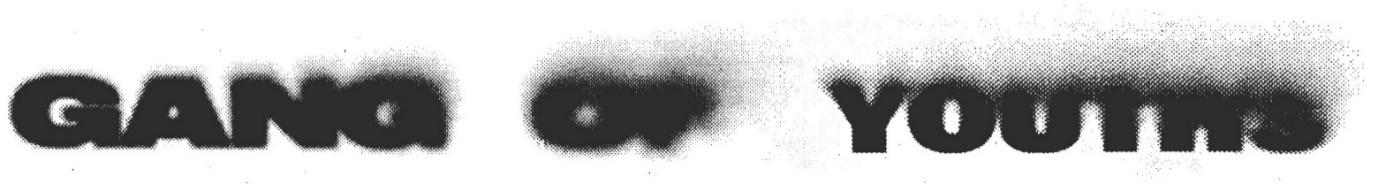 Share their new track “spirit boy” Listen HEREFrom the eagerly anticipated new album angel in realtime. out on Friday, February 25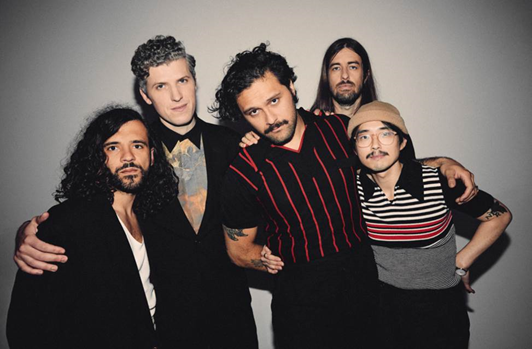 (Click here for Hi-res image by Ed Cooke)February 23, 2022 – (Los Angeles, CA.) – Today, Gang of Youths provide a final taster of the album angel in realtime. before its release on Friday, sharing the brand-new track “spirit boy.” The band’s last single “in the wake of your leave,” has debuted on the Billboard AAA charts and was praised by BBC’s Jack Saunders as “one of the most stunning examples of just how good their new record is going to be.” The band’s current rising status has also included a string of sold-out headline shows, an arena tour with Sam Fender, and a NME cover feature. Click HERE to stream “spirit boy.”The album features all the big moments that have soundtracked Gang of Youths’ rise, including “the angel of 8th ave.,” “unison,” “the man himself,” “tend the garden,” and “in the wake of your leave.” The album’s previously unreleased tracks provide plenty more, with an experimental hybrid of contemporary American minimalism, and electronica on “you in everything,” the 2-step and big beat rhythms of “the kingdom is within you,” and the cathartic conclusion provided by the sweeping, multi-textured “goal of the century.”New single “spirit boy” is the beating heart of angel in realtime. The song features Shane McLean, a musician specializing in Taonga Pūoro (the traditional instrumentation and music culture of the Māori people) and contributes spoken word. Le’aupepe recalls:“We were fortunate to have Shane McLean, an outstanding musician and Taonga Pūoro facilitator, write and perform a spoken verse in Te Reo Māori. A wonderful Māori woman performed “rongoā” on me — a sacred healing practice. It was a transformative experience, and I’m still not quite sure why. There was a moment when this wonderful woman looked at me and said “you’re a wairua boy” — wairua in Te Reo means something like “spirit”.Dave Le’aupepe has channelled every drop of emotion into Gang of Youths’ most personal album to date. For the band, which features multi-instrumentalists Jung Kim, Tom Hobden, Max Dunn and Donnie Borzestowski, the decision to rent an old warehouse space in Hackney, London and self-produce the record was absolutely vital.The record also pays tribute to Le’aupepe’s family heritage, firstly with the band’s pre-pandemic trip to Aotearoa to record with Pasifika and Māori instrumentalists the Anuanua Drummers from the Cook Islands, Shane McClean and the Auckland Gospel Choir. These recordings, together with the extensive sampling of composer and explorer David Fanshawe’s late 1970s field recordings of indigenous Pasifika music give the record a distinctive sense of time and place. When you add to this the 42-piece string section Hobden and Le’aupepe travelled to Budapest to record, the album effectively spans 50 years of collective recording and as many as 7 countries.angel in realtime. includes other singles such as Top 10 US Radio hit “the angel of 8th ave.”, and “the man himself” and the most recent track “in the wake of your leave.” Collectors and hardcore fans can grab a double-white vinyl edition of the album with an alternate sleeve from key indie stores, or a selection of bundles and merch which are packaged with a signed art card.Gang of Youths will commence a major North American tour in April. Tickets are on sale now and a full rundown of dates can be found below.2022 North American tour dates:Apr 21:	Madison, WI		Majestic TheatreApr 22: Indianapolis, IN		The VogueApr 24: Columbus, OH		Newport Music HallApr 25: Louisville, KY		Mercury BallroomApr 27: Carrboro, NC		Cat’s CradleApr 28: Charlotte, NC		The UndergroundMay 1: Nashville, TN 		The Basement EastMay 3: Chicago, IL		MetroMay 4: Detroit, MI		ShelterMay 6: Toronto, ON		Danforth Music HallMay 7: Montreal, QC		L’AstralMay 9: Boston, MA		Paradise Rock ClubMay 10: Brooklyn, NY		Brooklyn SteelMay 12: Philadelphia, PA	Theatre of the Living ArtsMay 13: Washington, DC	Union Stage SOLD OUTMay 16: San Francisco, CA	The FillmoreMay 18: Los Angeles, CA	Belasco TheaterMay 20: Las Vegas, NV	24 	OxfordMay 21: Phoenix, AZ		Crescent BallroomMay 23: Austin, TX		Scoot InnMay 24: Dallas, TX		The Echo Lounge & Music HallMay 26: Tulsa, OK		Cain’s BallroomSep 13: Milwaukee, WI		The Rave IISep 14: Minneapolis, MN	First Avenue - MainroomSep 16: St. Louis, MO		Delmar HallSep 17: Lawrence, KS		The BottleneckSep 19: Englewood, CO		Gothic TheatreSep 20: Salt Lake City, UT	Urban LoungeSep 22: Portland, OR		Revolution HallSep 23: Vancouver, BC		Rickshaw TheatreSep 25: Seattle, WA		NeumosSep 27: Sacramento, CA	Ace of Spadesangel in realtime. tracklist:you in everythingin the wake of your leavethe angel of 8th ave.returnerunisontend the gardenthe kingdom is within youspirit boybrothersforbearancethe man himselfhand of godgoal of the centuryContacts:Grandstand MediaKate Jackson katej@grandstandhq.comKatie Nelson katien@grandstandhq.comWarner RecordsRick Gershon Rick.Gershon@warnerrecords.comJenny Huynh Jenny.Huynh@warnerrecords.comFollow Gang of Youths:Official website | Instagram | Facebook | Twitter | Spotify | Apple Music | YouTube | Tik TokPress Materials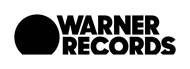 